Supplemental MaterialsSupplemental Figure 1.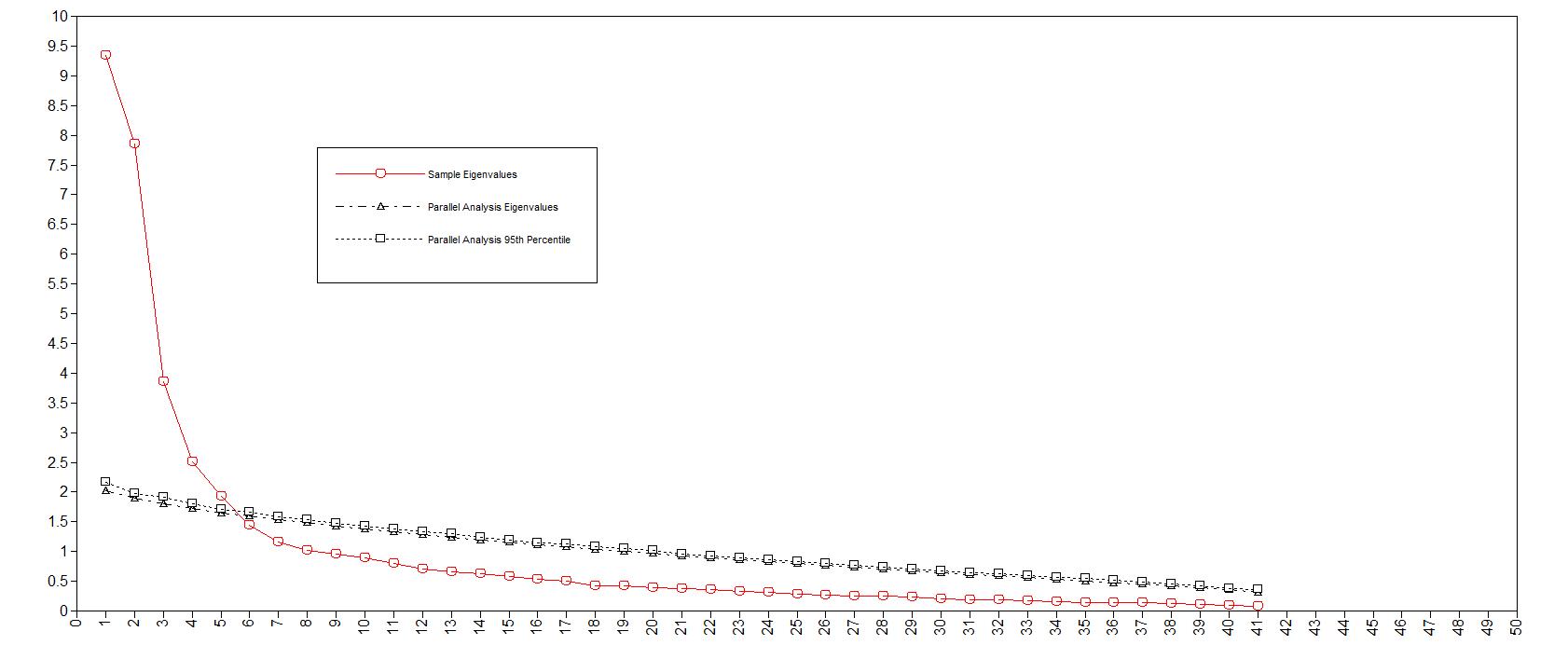 Note.     Scree plot for factor analysis (N = 191). A five-factor solution is evident by visual inspection of the scree plot and by parallel analysis, a technique for determining the number of factors to retain by comparing the eigenvalues of the sample data with those of a randomly generated dataset (Horn, 1965). Actual eigenvalues are denoted by  the line with circles; eigenvalues from a parallel analysis based on 1000 random samples are denoted by  the dashed line with triangles and the 95th percentile of this analysis is denoted  by the dotted line  with squares.Supplemental Table 1. Correlations between PCA-derived hierarchical factors from Latzman et al. (2015) and ML-based EFA derived factors from the current studyNote. Highest convergent correlation between each solution shown in boldface.Supplemental Table 2. Geomin rotated maximum likelihood exploratory factor analysis of chimpanzee personality: Two factor solutionNote. N = 191. Loadings > .50 shown in boldface. The order in which factors were extracted is reflected in the factor numbers.Supplemental Table 3.Geomin rotated maximum likelihood exploratory factor analysis of chimpanzee personality: Three factor solutionNote. N = 191. Pos. Emot = Positive Emotionality. Neg. Emot = Negative Emotionality. Loadings > .50 shown in boldface. The order in which factors were extracted is reflected in the factor numbers.Supplemental Table 4.Geomin rotated maximum likelihood exploratory factor analysis of chimpanzee personality: Four factor solution
Note. N = 191. Agreeable = Agreeableness. Dom = Dominance. Extra = Extraversion. Loadings > .50 shown in boldface. The order in which factors were extracted is reflected in the factor numbers.Supplemental Table 5.Geomin rotated maximum likelihood exploratory factor analysis of chimpanzee personality: Five factor solutionNote. N = 191. Agreeable = Agreeableness. Impuls = Impulsivity. Dom = Dominance. Intell = Intellect. Extra = Extraversion. Loadings > .50 shown in boldface. The order in which factors were extracted is reflected in the factor numbers.AlphaBetaPEMDisinhNEMAgreeableImpulsDomExtraAgreeableImpulsDomIntellectExtraAlpha.955.093Beta.046.977Positive Emotionality (PEM).833.382-.25Disinhibition (Disinh)-.547.657-.518Negative Emotionality (NEM)-.093.604.745Agreeableness (Agreeable).913-.091.043-.028Impulsivity (Impuls)-.162.932-.044.414Dominance (Dom).146.128.925-.020Extraversion (Extra).308-.023.197.863Agreeableness.900-.119-.020-.026.110Impulsivity-.066.933-.066.102-.038Low Dominance.149.071-.912.098.172Intellect.256-.070-.182.780.369Low Extraversion.253.239-.096.536-.829FactorFactorItem1. Alpha2. BetaActive0.500.35Affectionate/Friendly-0.170.72Affiliative-0.020.72Aggressive0.75-0.16Anxious0.02-0.32Autistic0.01-0.72Bold0.760.26Bullying0.75-0.11Calm-0.640.20Cautious -0.61-0.29Considerate/Kind-0.340.60Deceptive0.60-0.06Defiant 0.680.00Dependent-0.210.34Depressed-0.31-0.49Dominant0.570.18Eccentric0.11-0.50Excitable0.660.01Fearful-0.24-0.33Human Oriented0.220.33Impulsive0.77-0.05Inquisitive / Curious0.370.72Intelligent0.190.72Inventive0.330.64Irritable0.59-0.46Jealous/ Attention-seeking0.610.16Manipulative0.480.22Methodical0.040.60Mischievous0.780.03Persistent0.260.45Playful0.260.41Predictable-0.380.22Protective-0.040.55Relaxed-0.350.56Self-caring0.190.34Sexual0.230.28Socially-inept0.34-0.60Solitary-0.22-0.52Stingy0.46-0.01Temperamental/Moody0.63-0.42Timid-0.47-0.46FactorFactorFactorItem1. Pos. Emot2. Neg. Emot3. DisinhibitionActive.58.00.56Affectionate/Friendly.72-.20-.16Affiliative.74-.12-.05Aggressive-.10.53.43Anxious.00-.57.68Autistic-.66-.03.21Bold.14.83.05Bullying-.17.72.21Calm.00-.18-.67Cautious -.17-.71.02Considerate/Kind.56-.26-.28Deceptive.04.27.46Defiant -.01.57.26Dependent.52-.53.22Depressed-.58-.06-.22Dominant-.01.81-.15Eccentric-.42.00.25Excitable.26.12.72Fearful-.01-.77.57Human Oriented.41.03.19Impulsive.13.32.65Inquisitive / Curious.75.19.11Intelligent.73.07.00Inventive.75.01.26Irritable-.40.39.41Jealous/ Attention-seeking.20.41.31Manipulative.13.51.01Methodical.49.16-.26Mischievous.18.36.58Persistent.42.23-.01Playful.57-.06.31Predictable.09-.09-.42Protective.47.06-.23Relaxed.34.07-.64Self-caring.47-.09.27Sexual.33.09.14Socially-inept-.42.00.56Solitary-.64.08-.24Stingy-.11.52.03Temperamental/Moody-.34.38.46Timid-.21-.82.35FactorFactorFactorFactorItem1. Agreeable2. Impulsive3. Dom4. ExtraActive.19.28-.02.68Affectionate/Friendly.76-.20-.10.04Affiliative.81-.03-.10.03Aggressive-.26.58.31.22Anxious.01.36-.71.10Autistic-.70.10-.09.00Bold.01.41.69.14Bullying-.20.56.48.00Calm.07-.70.10-.14Cautious -.06-.30-.61-.11Considerate/Kind.58-.37-.09.04Deceptive.27.79-.09-.28Defiant -.01.56.33-.01Dependent.64.04-.55-.01Depressed-.50-.23-.01-.19Dominant.00.30.67-.08Eccentric-.49.17-.07.06Excitable-.04.55-.04.49Fearful.03.16-.83.06Human Oriented-.01-.09.17.60Impulsive.03.74.04.20Inquisitive / Curious.47.05.26.44Intelligent.61.01.13.22Inventive.51.13.04.41Irritable-.19.78.02-.34Jealous/ Attention-seeking.07.44.27.19Manipulative.36.48.28-.33Methodical.47-.14.25.03Mischievous.09.71.10.17Persistent.23.00.28.26Playful.12-.05.07.73Predictable.02-.51.13.07Protective.61-.07.07-.13Relaxed.32-.57.32-.01Self-caring.17.01-.02.49Sexual.16.07.11.29Socially-inept-.64.35-.12.30Solitary-.66-.24.16-.09Stingy.13.50.27-.38Temperamental/Moody-.18.79.02-.25Timid-.12-.04-.83-.05FactorFactorFactorFactorFactorItem1. Agreeable2. Impuls3. Low D4. Intell5. ExtraActive.28.31-.01.33-.55Affectionate/Friendly.74-.19.17.13.09Affiliative.81-.01.14.05.03Aggressive-.22.61-.36.05-.22Anxious-.01.31.73.14.01Autistic-.69.09-.05-.05-.06Bold.01.44-.64.19.01Bullying-.17.60-.50-.03-.02Calm.10-.67-.13-.22-.03Cautious -.09-.34.60-.05.08Considerate/Kind.57-.36.12.04-.01Deceptive.23.78.14-.03.34Defiant -.01.58-.32.02.04Dependent.66.05.54-.10-.05Depressed-.57-.28.03.01.23Dominant.02.36-.67-.06.06Eccentric-.54.11.12.23.13Excitable-.04.53.09.45-.19Fearful.00.11.83.07-.01Human Oriented-.09-.19.00.87.00Impulsive.03.74-.03.18-.08Inquisitive / Curious.48.05-.15.48-.08Intelligent.61.01-.03.31.04Inventive.51.12.07.48-.05Irritable-.23.77-.01-.14.29Jealous/ Attention-seeking.01.40-.13.50.23Manipulative.30.48-.18.02.46Methodical.43-.15-.13.31-.28Mischievous.10.71-.08.16-.05Persistent.18-.03-.12.55.21Playful.18-.04-.06.46-.50Predictable.00-.53-.08.18.08Protective.65-.01-.10-.23-.01Relaxed.33-.55-.29.01.02Self-caring.24.04-.02.19-.43Sexual.25.13-.15-.01-.34Socially-inept-.68.29.13.33-.10Solitary-.71-.29-.16.04.11Stingy.04.49-.15.07.57Temperamental/Moody-.29.76.00-.04.26Timid-.13-.09.78-.10-.04